Subject: Evaluation of Investment Projects
Instructor: Aygun Alasgarova
Final Exam QuestionsGive the definition for the organized security exchange. Who are the members of organized security exchange? Give an example. Give the definition for the Over the Counter market (OTC). Give an example. What is an alternative trading system (ATS)? Give an example.Give the comparison of money market and capital market with all detailed features (in the form of table).List and describe the financial markets by economic nature of securities. Give examples.Give the definitions for the external and internal markets. What is the New Venture? Give an example.What is the role of the New Venture’s partners? Give an example.Give the main six classifications of the project investments. Describe each of them.List the main four sources of funding for the investment activity. Describe each of them.List and describe the stages of investment project. Give an example. What is the production stage? Give an example.List and describe the main principles and approaches to the evaluation of the investment project efficiency that have formed in the international practice.Describe the planned investment measures by the financial and economic model.Describe the process of the financial and economic analysis and efficiency valuation of the project.List and describe the indicators of economic efficiency of the investments.What is the difference between the related investments and united investments?What is the budgetary efficiency of the investment project?What is the commercial efficiency of the investment project?What is the economic efficiency of the investment project?Describe the modeling process for the appraisal of investment projects’ economic efficiency.Describe the main four phases of developing the model used for the appraisal of investment project’s economic efficiency.List and describe eight classification of models for the evaluation of the investment project’s economic efficiency.Describe the three-phased process model for evaluation of the economic efficiency of investment projects. Give an example.What is the resource efficiency of the investment project?List and describe tools and techniques of the project management. Give an exampleList and describe the project managers’ roles and responsibilities. Give an exampleGive the description for the investing versus financing. Give an exampleGive the description for the content of corporate finance. Give an exampleWhat is Corporate Finance? Give an exampleList and describe two types of investors. Give an exampleGive the description for the direct and indirect investing. Give an exampleDescribe the types of investing and alternatives for financing.Give the definition for the investment environment. Give an exampleList and describe four important aspects of investment vehicles. Give an exampleList and explain five main types of financial investment vehiclesDescribe the short-term investment vehicles. Give an exampleDescribe the fixed income securities. Give an exampleList and describe the types of the short-term investment vehicles. Give an exampleList and explain two groups of the fixed income securities. Give an exampleDescribe the common stock. Give an exampleList and describe three types of speculative investment vehicles. Give an exampleDescribe speculative investment vehicles. Give an exampleDescribe the other four investment tools used in investment environment. Give an exampleWhat is the difference between fixed income securities and the short-term investment vehicles? Give examples.List and describe the three important economic functions for the financial market. Give examples.What is the difference between Treasury bills and banker’s acceptance? Give examples.Give the definition for the financial markets. Give examples.What is the difference between primary and secondary markets? Give examples.What is the difference between money and capital markets? Give examplesWhat is project evaluation? Give an exampleGive the detailed description of the project family treeGive the concept of investment projectDescribe the following characteristics of investment project (Objectives, life cycle, uniqueness)Describe the following characteristics of investment project (teamwork, complexity, risk & uncertainty)Describe the following characteristics of investment project (Customer specific nature, change, optimality)Describe the following characteristics of investment project (Sub-contracting, unity in diversity)Give the description for the classification of investment projectsWhat is project selection process? List the stages of project selection process. What is SWOT analysis? Describe each element Describe the internal and external sources for the project ideas What is environment evaluation? Give an example  Describe the key elements of the environment. Give an example  Describe the economic sector for the project selection process. Give an example. Describe the Technological and Socio-demographic sectors. Give an example Describe the Competition and Supplier sectors. Give an example  What is corporate evaluation? Describe the broad areas of corporate evaluation.  Give the description of the project life cycle List and describe the principle stages of in the life of a project List and describe the contents of the project report List and describe methods to estimate the demand for a product in a market Give the definition and an example for the economic analysis and financial analysis Give the definition and an example for the technical and ecological analysis Give the definition and an example for the managerial competence  List and describe five forms of feasibility studies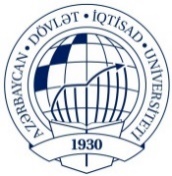 AZƏRBAYCAN  DÖVLƏT İQTİSAD UNİVERSİTETİBEYNƏLXALQ İQTİSADİYYAT MƏKTƏBİBEYNƏLXALQ İQTİSADİYYAT (İNGİLİS DİLLİ) KAFEDRASI